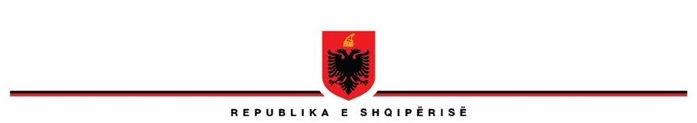 MINISTRIA E SHËNDETËSISË DHE MBROJTJES SOCIALEOPERATORI I SHËRBIMEVE TË KUJDESIT SHËNDETËSORDREJTORIA QENDRORENJOFTIM PËR PUNËSIMDREJTORIA RAJONALE OSHKSH ELBASANSPITALI RAJONAL BERATDrejtoria Qendrore e Operatorit të Shërbimeve të Kujdesit Shëndetësor, në mbështetje dhe zbatim të Ligjit nr. 7961, datë 12.07.1995 “Kodi i Punës së Republikës së Shqipërisë”, i ndryshuar, të VKM nr. 419, datë 04.07.2018 “Për krijimin, mënyrën e organizimit dhe të funksionimit të Operatorit të Shërbimeve të Kujdesit Shëndetësor”, “Rregullores së Brendshme për Mënyrën e Funksionimit dhe Organizimit të Operatorit të Shërbimeve të Kujdesit Shëndetësor” miratuar me Urdhër nr. 18, datë 17.01.2019 të Ministrit të Shëndetësisë dhe Mbrojtjes Sociale si dhe në zbatim Udhëzim nr. 673, datë 02.10.2019, ndryshuar me Udhëzim nr. 514, datë 18.09.2020 “Për disa shtesa dhe ndryshime në Udhëzim nr. 673, datë 02.10.2019 “Për procedurat e punësimit të punonjësve të administratës në OSHKSH, Spitalet Rajonale/Bashkiake dhe NJVKSH” të Ministrit të Shëndetësisë dhe Mbrojtjes Sociale,  njofton shpalljen e 1 (një) vendi  provizor në pozicionin si vijon:  DREJTORIA RAJONALE OSHKSH ELBASANSPITALI RAJONAL BERATSEKTORI I KUJDESIT DHE KOORDINIMIT ME PACIENTËTPozicioni: Specialist për kontrollin e infeksioneve spitalore 1 (një) punonjës Arsimi: Arsim i Lartë, Universiteti i Mjekësisë. Shëndet Publik/Biologji-Kimi. Diplomat, të cilat janë marrë jashtë vendit, duhet të jenë njohur paraprakisht pranë institucionit përgjegjës për njehsimin e diplomave, sipas legjislacionit në fuqi.Përvoja: Preferohet të ketë përvoja të mëparëshme punë.Njohuri dhe aftësi:Të jetë i komunikueshëm dhe i aftë të punojë në grup. Të jetë i aftë të përmbushë me korrektësi dhe në kohë dhe detyrat e ngarkuara. Të jetë bashkëpunues me të gjithë nivelet/sektorët e drejtorisë. Të ketë njohuri shumë të mira kompjuterike në programet e paketës Microsoft Office.Personat e interesuar duhet të dorëzojnë CV dhe dokumentacionin përkatës si vijon: Kërkesë personale për pozicionin ku do të aplikojëCurriculum vitaeKartë identiteti/pasaportë (kopje)Diploma e shkollës (kopje e noterizuar)Listë notash (kopje e noterizuar)Libreze pune (kopje e plotë e saj)Dëshmi të njohjes së gjuhëve të huaja të mbrojturaTrajnime dhe dëshmi të tjera kualifikimesh që lidhen me fushënStudime shtesë (master profesional/shkencor/diplomë shtesë...) (kopje e noterizuar)Referencë nga punëdhënësi i mëparshëm (nëse ka)Vërtetim dëshmie penalitetiRaport mjeko-ligjor për aftësinë në punëVërtetim nga Gjykata e RrethitVërtetim nga Prokuroria e RrethitVërtetim banimiÇertifikatë familjareAplikimet pranohen nga data 31.08.2022 deri më 08.09.2022, përfshirë të dyja këto data.Depozitimi i aplikimeve do të bëhet pranë Njësisë së Burimeve Njerëzore të Spitalit Rajonal Berat, sipas një formati i cili parashkruan të gjithë dokumentacionin në dosje të aplikantit dhe firmoset nga specialisti që merr në dorëzim kërkesën dhe aplikanti.Procesi i rekrutimit përmban tre faza vlerësimi nga Komisioni i Vlerësimit: 1.Vlerësimi i dosjes2.Vlerësimi me shkrim3.Vlerësimi i intervistës me gojë Pas përfundimit të afatit të aplikimit, Komisioni i Vlerësimit shqytron paraprakisht dosjet e kandidatëve duke kaluar për fazat e mëtejshme kanditatët të cilat përmbushin kriteret e përcaktuara.Kandidatët do të njoftohen në formën e dakortësuar me email personal dhe/ose me sms në numrin e telefonit të vendosur në CV.Në përfundim të tre fazave, shumatorja e pikëve (100 pikë) përcakton listën e fituesve sipas pozicionit të shpallur. Çdo kandidat ka të drejtën për ankimim të procedurës jo më vonë se 48 orë nga shpallja e listës me kandidatët e përzgjedhur. Ankimimi depozitohet me shkrim pranë Institucionit Shëndetësor ku është kryer aplikimi për vendin e lirë të punës.  Njësia e  Burimeve Njerëzore është struktura përgjegjëse për ndjekjen dhe zbatimin e procedurave të rekrutimit dhe hartimin dhe arkivimin e dokumentacionit përkatës.DREJTORIA E FINANCËS DHE SHËRBIMEVE MBËSHTETËSESEKTORI I ADMINISTRIMIT TË BURIMEVE NJERËZORE                      MINISTRIA E SHËNDETËSISË DHE MBROJTJES SOCIALEOPERATORI I SHËRBIMEVE TË KUJDESIT SHËNDETËSORDREJTORIA QENDRORENJOFTIM PËR PUNËSIMDREJTORIA RAJONALE OSHKSH ELBASANSPITALI RAJONAL BERATDrejtoria Qendrore e Operatorit të Shërbimeve të Kujdesit Shëndetësor,në mbështetje dhe zbatim të Ligjit nr. 7961, datë 12.07.1995 “Kodi i Punës së Republikës së Shqipërisë”, i ndryshuar, të VKM nr. 419, datë 04.07.2018 “Për krijimin, mënyrën e organizimit dhe të funksionimit të Operatorit të Shërbimeve të Kujdesit Shëndetësor”,“Rregullores së Brendshme për Mënyrën e Funksionimit dhe Organizimit të Operatorit të Shërbimeve të Kujdesit Shëndetësor” miratuar me Urdhër nr. 18, datë 17.01.2019 të Ministrit të Shëndetësisë dhe Mbrojtjes Sociale si dhe në zbatim Udhëzim nr. 673, datë 02.10.2019, ndryshuar me Udhëzim nr. 514, datë 18.09.2020 “Për disa shtesa dhe ndryshime në Udhëzim nr. 673, datë 02.10.2019 “Për procedurat e punësimit të punonjësve të administratës në OSHKSH, Spitalet Rajonale/Bashkiake dhe NJVKSH” të Ministrit të Shëndetësisë dhe Mbrojtjes Sociale,  njofton shpalljen e 1 (një) vendi të lirë pune në pozicionin si vijon:  DREJTORIA RAJONALE OSHKSH ELBASANSPITALI RAJONAL BERATSEKTORI I SHËRBIMEVE MBËSHTETËSEPozicioni: Teknik 1 (një) punonjësArsimi: Arsim i mesëm profesional. Diplomat të cilat janë marrë jashtë vendit, duhet të jenë njohur paraprakisht pranë institucionit përgjegjës për njehsimin e diplomave, sipas legjislacionit në fuqi.Përvoja: Preferohet të ketë përvoja të mëparëshme pune në këtë fushë.Njohuri dhe aftësi: Të jetë i komunikueshëm dhe i aftë të punojë në grup. Të jetë i aftë të përmbushë me korrektësi dhe në kohë detyrat e ngarkuara. Të jetë bashkëpunues me të gjithë nivelet/ sektorët e drejtorisë. Të ketë njohuri të mira kompjuterike.Personat e interesuar duhet të dorëzojnë CV dhe dokumentacionin përkatës si vijon: Kërkesë personale për pozicionin ku do të aplikojë:Curriculum vitaeKartë identiteti/pasaportë (kopje)Diploma e shkollës (kopje e noterizuar)Listë notash (kopje e noterizuar)Leja e Ushtrimit të Profesionit (kopje e noterizuar)Libreze pune (kopje e plotë e saj) (nëse ka )Diploma Master Shkencor (kopje e noterizuar)Trajnime dhe dëshmi të tjera kualifikimesh që lidhen me fushën (nëse ka)Dëshmi të njohjes së gjuhëve të huaja (nëse ka )Referencë nga punëdhënësi i mëparshëm (nëse ka)Vërtetim dëshmie penalitetiRaporti mjeko-ligjorVërtetim nga Gjykata e RrethitVërtetim nga Prokuroria e RrethitVërtetim banimiÇertifikatë familjareAplikimet pranohen nga data 31.08.2022 deri më 08.09.2022, përfshirë të dyja këto data.Depozitimi i aplikimeve do të bëhet pranë njësisë së Burimeve Njerëzore të Spitalit Rajonal Berat, sipas një formati i cili parashkruan të gjithë dokumentacionin në dosje të aplikantit dhe firmoset nga specialisti që merr në dorëzim kërkesën dhe aplikanti.Kandidatët do të njoftohen në formën e dakortësuar me email personal dhe/ose me sms në numrin e telefonit të vendosur në CV.Çdo kandidat ka të drejtën për ankimim të procedurës jo më vonë se 48 orë nga shpallja e listës me kandidatët e përzgjedhur. Ankimimi depozitohet me shkrim pranë Institucionit Shëndetësor ku është kryer aplikimi për vendin e lirë të punës.  Njësia Administrimit të Burimeve Njerëzore është struktura përgjegjëse për ndjekjen dhe zbatimin e procedurave të rekrutimit dhe hartimin dhe arkivimin e dokumentacionit përkatës.DREJTORIA E FINANCËS DHE SHËRBIMEVE MBËSHTETËSESEKTORI I ADMINISTRIMIT TË BURIMEVE NJERËZOREMINISTRIA E SHËNDETËSISË DHE MBROJTJES SOCIALEOPERATORI I SHËRBIMEVE TË KUJDESIT SHËNDETËSORDREJTORIA QENDRORENJOFTIM PËR PUNËSIMDREJTORIA RAJONALE OSHKSH ELBASANSPITALI RAJONAL BERATDrejtoria Qendrore e Operatorit të Shërbimeve të Kujdesit Shëndetësor,në mbështetje dhe zbatim të Ligjit nr. 7961, datë 12.07.1995 “Kodi i Punës së Republikës së Shqipërisë”, i ndryshuar, të VKM nr. 419, datë 04.07.2018 “Për krijimin, mënyrën e organizimit dhe të funksionimit të Operatorit të Shërbimeve të Kujdesit Shëndetësor”, “Rregullores së Brendshme për Mënyrën e Funksionimit dhe Organizimit të Operatorit të Shërbimeve të Kujdesit Shëndetësor” miratuar me Urdhër nr. 18, datë 17.01.2019 të Ministrit të Shëndetësisë dhe Mbrojtjes Sociale si dhe në zbatim Udhëzim nr. 673, datë 02.10.2019, ndryshuar me Udhëzim nr. 514, datë 18.09.2020 “Për disa shtesa dhe ndryshime në Udhëzim nr. 673, datë 02.10.2019 “Për procedurat e punësimit të punonjësve të administratës në OSHKSH, Spitalet Rajonale/Bashkiake dhe NJVKSH” të Ministrit të Shëndetësisë dhe Mbrojtjes Sociale,  njofton shpalljen e 1 (një) vendi të lirë pune në pozicionin si vijon:  DREJTORIA RAJONALE OSHKSH  ELBASANSPITALI RAJONAL BERATSEKTORI I TEKNOLOGJISË SË INFORMACIONITPozicioni: Specialist Biomjekësor 1 (një) punonjësArsimi: Arsim i Lartë, Bioteknologji/Teknologji Informacioni/Shkenca Kompjuterike/ Informatike Ekonomike/ Inxhinieri Klinike/ Biomjekësore. Diplomat të cilat janë marrë jashtë vendit, duhet të jenë njohur paraprakisht pranë institucionit përgjegjës për njehsimin e diplomave, sipas legjislacionit në fuqi.Përvoja: Preferohet të ketë përvoja të mëparëshme pune.Njohuri dhe aftësi:Të jetë i komunikueshëm dhe i aftë të punojë në grup. Të jetë i aftë të përmbushë me korrektësi dhe në kohë dhe detyrat e ngarkuara. Të jetë bashkëpunues me të gjithë nivele/sektorët e drejtorisë. Të ketë njohuri shumë të mira kompjuterike në programet e paketës Microsoft OfficePersonat e interesuar duhet të dorëzojnë CV dhe dokumentacionin përkatës si vijon: Kërkesë personale për pozicionin ku do të aplikojëCurriculum vitaeKartë identiteti/pasaportë (kopje)Diploma e shkollës (kopje e noterizuar)Listë notash (kopje e noterizuar)Libreze pune (kopje e plotë e saj)Dëshmi të njohjes së gjuhëve të huaja të mbrojturaTrajnime dhe dëshmi të tjera kualifikimesh që lidhen me fushënStudime shtesë (master profesional/shkencor/diplomë shtesë, kopje e noterizuar)Referencë nga punëdhënësi i mëparshëm (nëse ka)Vërtetim dëshmie penalitetiRaport mjeko-ligjor për aftësinë në punëVërtetim nga Gjykata e RrethitVërtetim nga Prokuroria e RrethitVërtetim banimiÇertifikatë familjareAplikimet pranohen nga data 31.08.2022 deri më datë 08.09.2022, përfshirë të dyja këto data.Depozitimi i aplikimeve do të bëhet pranë njësisë së Burimeve Njerëzore të Spitalit Rajonal Berat, sipas një formati i cili parashkruan të gjithë dokumentacionin në dosje të aplikantit dhe firmoset nga specialisti që merr në dorëzim kërkesën dhe aplikanti.Procesi i rekrutimit përmban tre faza vlerësimi nga Komisioni i Vlerësimit: 1.Vlerësimi i dosjes2.Vlerësimi me shkrim3.Vlerësimi i intervistës me gojë Pas përfundimit të afatit të aplikimit, Komisioni i Vlerësimit shqytron paraprakisht dosjet e kandidatëve duke kaluar për fazat e mëtejshme kanditatët të cilat përmbushin kriteret e përcaktuara.Kandidatët do të njoftohen në formën e dakortësuar me email personal dhe/ose me sms në numrin e telefonit të vendosur në CV.Në përfundim të tre fazave, shumatorja e pikëve (100 pikë) përcakton listën e fituesve sipas pozicionit të shpallur. Çdo kandidat ka të drejtën për ankimim të procedurës jo më vonë se 48 orë nga shpallja e listës me kandidatët e përzgjedhur. Ankimimi depozitohet me shkrim pranë Institucionit Shëndetësor ku është kryer aplikimi për vendin e lirë të punës.  Njësia e Administrimit të Burimeve Njerëzore është struktura përgjegjëse për ndjekjen dhe zbatimin e procedurave të rekrutimit, hartimit dhe arkivimit të dokumentacionit përkatës.DREJTORIA E FINANCËS DHE SHËRBIMEVE MBËSHTETËSESEKTORI I ADMINISTRIMIT TË BURIMEVE NJERËZOREMINISTRIA E SHËNDETËSISË DHE MBROJTJES SOCIALEOPERATORI I SHËRBIMEVE TË KUJDESIT SHËNDETËSORDREJTORIA QENDRORENJOFTIM PËR PUNËSIMDREJTORIA RAJONALE OSHKSH ELBASAN                                       DREJTORIA E SHËRBIMIT PARËSOR Drejtoria Qendrore e Operatorit të Shërbimeve të Kujdesit Shëndetësor,në mbështetje dhe zbatim të Ligjit nr. 7961, datë 12.07.1995 “Kodi i Punës së Republikës së Shqipërisë”, i ndryshuar, të VKM nr. 419, datë 04.07.2018 “Për krijimin, mënyrën e organizimit dhe të funksionimit të Operatorit të Shërbimeve të Kujdesit Shëndetësor”, “Rregullores së Brendshme për Mënyrën e Funksionimit dhe Organizimit të Operatorit të Shërbimeve të Kujdesit Shëndetësor” miratuar me Urdhër nr. 18, datë 17.01.2019 të Ministrit të Shëndetësisë dhe Mbrojtjes Sociale si dhe në zbatim Udhëzim nr. 673, datë 02.10.2019, ndryshuar me Udhëzim nr. 514, datë 18.09.2020 “Për disa shtesa dhe ndryshime në Udhëzim nr. 673, datë 02.10.2019 “Për procedurat e punësimit të punonjësve të administratës në OSHKSH, Spitalet Rajonale/Bashkiake dhe NJVKSH” të Ministrit të Shëndetësisë dhe Mbrojtjes Sociale,  njofton shpalljen e 1 (një) vendi të lirë pune në pozicionin si vijon:  DREJTORIA RAJONALE OSHKSH ELBASANDREJTORIA E SHËRBIMIT PARËSORSEKTORI I MBIKQYRJES SË SHËRBIMIT PARËSOR Pozicioni: Specialist 1 (një) punonjës Arsimi: Arsim i Lartë. Diplomat të cilat janë marrë jashtë vendit, duhet të jenë njohur paraprakisht pranë institucionit përgjegjës për njehsimin e diplomave, sipas legjislacionit në fuqi.Përvoja: Eksperienca në punë do të përbëjë avantazh. Preferohet të jetë njohës i sistemit të shëndetësisë.Njohuri dhe aftësi:Të jetë i komunikueshëm dhe i aftë të punojë në grup. Të ketë aftësi analitike dhe organizative. I aftë të përmbushë me korrektësi dhe në kohë detyrat e ngarkuara. Bashkëpunues me të gjithë sektorët e drejtorisë  si dhe shërbimin ku do të punësohet. Të ketë njohuri shumë të mira kompjuterike në programet e paketës Microsoft Office.Personat e interesuar duhet të dorëzojnë CV dhe dokumentacionin përkatës sa vijon: Kërkesë personale për pozicionin ku do të aplikojëCurriculum vitaeKartë identiteti/pasaportë (kopje)Diploma e shkollës (kopje e noterizuar)Listë notash (kopje e noterizuar)Dëshmi të njohjes së gjuhëve të huaja të mbrojturaTrajnime dhe dëshmi të tjera kualifikimesh që lidhen me fushënStudime shtesë (master profesional/shkencor/diplomë shtesë, kopje e noterizuar)Libreze pune (kopje e plotë e saj)Referencë nga punëdhënësi i mëparshëm (nëse ka)Vërtetim dëshmie penalitetiRaport mjeko-ligjor për aftësinë në punëVërtetim nga Gjykata e RrethitVërtetim nga Prokuroria e RrethitVërtetim banimiÇertifikatë familjareAplikimet pranohen nga data 31.08.2022 deri më datë 08.09.2022, përfshirë të dyja këto data.Depozitimi i aplikimeve do të bëhet pranë njësisë së Burimeve Njerëzore të DROSHKSH Elbasan, sipas një formati i cili parashkruan të gjithë dokumentacionin në dosje të aplikantit dhe firmoset nga specialisti që merr në dorëzim kërkesën dhe aplikanti.Procesi i rekrutimit përmban tre faza vlerësimi nga Komisioni i Vlerësimit: 1.Vlerësimi i dosjes2.Vlerësimi me shkrim3.Vlerësimi i intervistës me gojë Pas përfundimit të afatit të aplikimit, Komisioni i Vlerësimit shqytron paraprakisht dosjet e kandidatëve duke kaluar për fazat e mëtejshme kanditatët të cilat përmbushin kriteret e përcaktuara.Kandidatët do të njoftohen në formën e dakortësuar me email personal dhe/ose me sms në numrin e telefonit të vendosur në CV.Në përfundim të tre fazave, shumatorja e pikëve (100 pikë) përcakton listën e fituesve sipas pozicionit të shpallur. Çdo kandidat ka të drejtën për ankimim të procedurës jo më vonë se 48 orë nga shpallja e listës me kandidatët e përzgjedhur. Ankimimi depozitohet me shkrim pranë Institucionit Shëndetësor ku është kryer aplikimi për vendin e lirë të punës.  Njësia e Burimeve Njerëzore është struktura përgjegjëse për ndjekjen dhe zbatimin e procedurave të rekrutimit dhe hartimin dhe arkivimin e dokumentacionit përkatës.DREJTORIA E FINANCËS DHE SHËRBIMEVE MBËSHTETËSESEKTORI I ADMINISTRIMIT TË BURIMEVE NJERËZOREMINISTRIA E SHËNDETËSISË DHE MBROJTJES SOCIALEOPERATORI I SHËRBIMEVE TË KUJDESIT SHËNDETËSORDREJTORIA QENDRORENJOFTIM PËR PUNËSIMDREJTORIA RAJONALE OSHKSH ELBASANNJESIA VENDORE E KUJDESIT SHËNDETËSOR KORÇËDrejtoria Qendrore e Operatorit të Shërbimeve të Kujdesit Shëndetësor,në mbështetje dhe zbatim të Ligjit nr. 7961, datë 12.07.1995 “Kodi i Punës së Republikës së Shqipërisë”, i ndryshuar, të VKM nr. 419, datë 04.07.2018 “Për krijimin, mënyrën e organizimit dhe të funksionimit të Operatorit të Shërbimeve të Kujdesit Shëndetësor”, “Rregullores së Brendshme për Mënyrën e Funksionimit dhe Organizimit të Operatorit të Shërbimeve të Kujdesit Shëndetësor” miratuar me Urdhër nr. 18, datë 17.01.2019 të Ministrit të Shëndetësisë dhe Mbrojtjes Sociale si dhe në zbatim Udhëzim nr. 673, datë 02.10.2019, ndryshuar me Udhëzim nr. 514, datë 18.09.2020 “Për disa shtesa dhe ndryshime në Udhëzim nr. 673, datë 02.10.2019 “Për procedurat e punësimit të punonjësve të administratës në OSHKSH, Spitalet Rajonale/Bashkiake dhe NJVKSH” të Ministrit të Shëndetësisë dhe Mbrojtjes Sociale,  njofton shpalljen e 1 (një) vendi të lirë në pozicionin si vijon:  DREJTORIA RAJONALE OSHKSH ELBASANNJESIA VENDORE E KUJDESIT SHËNDETËSOR KORÇËSEKTORI I SHËRBIMEVE TË KUJDESIT SHËNDETËSOR PARËSORPozicioni: Mjek 1 (një) Arsimi: Arsim i lartë, Universiteti i Mjekësisë. Diplomat të cilat janë marrë jashtë vendit, duhet të jenë njohur paraprakisht pranë institucionit përgjegjës për njehsimin e diplomave, sipas legjislacionit në fuqi.Përvoja: Preferohet të ketë përvoja të mëparëshme pune.Njohuri dhe aftësi:Të ketë aftësi për të përmbushur në kohë dhe korrektësi detyrat e ngarkuara, aftësi shumë të mira komunikimi dhe pune në grup. Personat e interesuar duhet të dorëzojnë CV dhe dokumentacionin përkatës si vijon: Kërkesë personale për pozicionin ku do të aplikojëCurriculum vitaeKartë identiteti/pasaportë (kopje)Diploma e shkollës (kopje e noterizuar)Listë notash (kopje e noterizuar)Libreze pune (kopje e plotë e saj)Të jetë i pajisur me Lejen e Ushtrimit të Profesionit (kopje e noterizuar)Dëshmi të njohjes së gjuhëve të huaja të mbrojturaTrajnime dhe dëshmi të tjera kualifikimesh që lidhen me fushënStudime shtesë (master profesional/shkencor/diplomë shtesë...) (kopje e noterizuar)Referencë nga punëdhënësi i mëparshëm (nëse ka)Vërtetim dëshmie penalitetiRaport mjeko-ligjor për aftësinë në punëVërtetim nga Gjykata e RrethitVërtetim nga Prokuroria e RrethitVërtetim banimiÇertifikatë familjareAplikimet pranohen nga data 31.08.2022 deri më 08.09.2022, përfshirë të dyja këto data.Depozitimi i aplikimeve do të bëhet pranë njësisë së Burimeve Njerëzore të Njesisë Vendore të Kujdesit Shëndetësor Korçë, sipas një formati i cili parashkruan të gjithë dokumentacionin në dosje të aplikantit dhe firmoset nga specialist që merr në dorëzim kërkesën dhe aplikanti.Procesi i rekrutimit përmban tre faza vlerësimi nga Komisioni i Vlerësimit: 1.Vlerësimi i dosjes2.Vlerësimi me shkrim3.Vlerësimi i intervistës me gojë Pas përfundimit të afatit të aplikimit, Komisioni i Vlerësimit shqyrton paraprakisht dosjet e kandidatëve duke kaluar për fazat e mëtejshme kanditatët të cilat përmbushin kriteret e përcaktuara.Kandidatët do të njoftohen në formën e dakortësuar me email personal dhe/ose me sms në numrin e telefonit të vendosur në CV.Në përfundim të tre fazave, shumatorja e pikëve (100 pikë) përcakton listën e fituesve sipas pozicionit të shpallur. Çdo kandidat ka të drejtën për ankimim të procedurës jo më vonë se 48 orë nga shpallja e listës me kandidatët e përzgjedhur. Ankimimi depozitohet me shkrim pranë Institucionit Shëndetësor ku është kryer aplikimi për vendin e lirë të punës.  Njësia e Administrimit të Burimeve Njerëzore është struktura përgjegjëse për ndjekjen dhe zbatimin e procedurave të rekrutimit dhe hartimin dhe arkivimin e dokumentacionit përkatës.DREJTORIA E FINANCËS DHE SHËRBIMEVE MBËSHTETËSESEKTORI I ADMINISTRIMIT TË BURIMEVE NJERËZOREMINISTRIA E SHËNDETËSISË DHE MBROJTJES SOCIALEOPERATORI I SHËRBIMEVE TË KUJDESIT SHËNDETËSORDREJTORIA QENDRORENJOFTIM PËR PUNËSIMDREJTORIA RAJONALE OSHKSH ELBASANDREJTORIA E SHËRBIMIT SPITALOR POGRADECDrejtoria Qendrore e Operatorit të Shërbimeve të Kujdesit Shëndetësor,në mbështetje dhe zbatim të Ligjit nr. 7961, datë 12.07.1995 “Kodi i Punës së Republikës së Shqipërisë”, i ndryshuar, të VKM nr. 419, datë 04.07.2018 “Për krijimin, mënyrën e organizimit dhe të funksionimit të Operatorit të Shërbimeve të Kujdesit Shëndetësor”, “Rregullores së Brendshme për Mënyrën e Funksionimit dhe Organizimit të Operatorit të Shërbimeve të Kujdesit Shëndetësor” miratuar me Urdhër nr. 18, datë 17.01.2019 të Ministrit të Shëndetësisë dhe Mbrojtjes Sociale si dhe në zbatim Udhëzim nr. 673, datë 02.10.2019, ndryshuar me Udhëzim nr. 514, datë 18.09.2020 “Për disa shtesa dhe ndryshime në Udhëzim nr. 673, datë 02.10.2019 “Për procedurat e punësimit të punonjësve të administratës në OSHKSH, Spitalet Rajonale/Bashkiake dhe NJVKSH” të Ministrit të Shëndetësisë dhe Mbrojtjes Sociale,  njofton shpalljen e 1 (një) vendi të lirë pune në pozicionin si vijon:  DREJTORIA RAJONALE OSHKSH ELBASANDREJTORIA E SHËRBIMIT SPITALOR POGRADECSEKTORI MBËSHTETËSPozicioni: Rrobalarës 1 (një) punonjës Arsimi: Arsimi bazë. Preferohet formim profesional.Përvoja:Preferohet të ketë eksperiencë në punë.Njohuri dhe aftësi:Aftësi shumë të mira komunikuese. Të jetë i motivuar për të punuar në grup.Personat e interesuar duhet të dorëzojnë CV dhe dokumentacionin përkatës si vijon: Kërkesë personale për pozicionin ku do të aplikojëCurriculum vitaeKartë identiteti/pasaportë (kopje)Dëshmi të ndryshme kualifikimi (nëse ka)Libreze pune (kopje e plotë e saj) (nëse ka )Dëshmi penalitetiRaport mjeko-ligjor për aftësinë në punëVërtetim nga Gjykata e RrethitVërtetim nga Prokuroria e RrethitVërtetim banimiÇertifikatë familjareAplikimet pranohen nga data 31.08.2022 deri më 08.09.2022, përfshirë të dyja këto data.Depozitimi i aplikimeve do të bëhet pranë njësisë së Burimeve Njerëzore të Drejtorisë së Shërbimit Spitalor Pogradec, sipas një formati i cili parashkruan të gjithë dokumentacionin në dosje të aplikantit dhe firmoset nga specialisti që merr në dorëzim kërkesën dhe aplikanti.Kandidatët do të njoftohen në formën e dakortësuar me email personal dhe/ose me sms në numrin e telefonit të vendosur në CV.Çdo kandidat ka të drejtën për ankimim të procedurës jo më vonë se 48 orë nga shpallja e listës me kandidatët e përzgjedhur. Ankimimi depozitohet me shkrim pranë Institucionit Shëndetësor ku është kryer aplikimi për vendin e lirë të punës.  Njësia e Administrimit të Burimeve Njerëzore është struktura përgjegjëse për ndjekjen dhe zbatimin e procedurave të rekrutimit dhe hartimin dhe arkivimin e dokumentacionit përkatës.DREJTORIA E FINANCËS DHE SHËRBIMEVE MBËSHTETËSESEKTORI I ADMINISTRIMIT TË BURIMEVE NJERËZOREMINISTRIA E SHËNDETËSISË DHE MBROJTJES SOCIALEOPERATORI I SHËRBIMEVE TË KUJDESIT SHËNDETËSORDREJTORIA QENDRORENJOFTIM PËR PUNËSIMDREJTORIA RAJONALE OSHKSH ELBASANNJESIA VENDORE E KUJDESIT SHËNDETËSOR KOLONJËQENDRA SHËNDETËSORE QENDËRDrejtoria Qendrore e Operatorit të Shërbimeve të Kujdesit Shëndetësor,në mbështetje dhe zbatim të Ligjit nr. 7961, datë 12.07.1995 “Kodi i Punës së Republikës së Shqipërisë”, i ndryshuar, të VKM nr. 419, datë 04.07.2018 “Për krijimin, mënyrën e organizimit dhe të funksionimit të Operatorit të Shërbimeve të Kujdesit Shëndetësor”, “Rregullores së Brendshme për Mënyrën e Funksionimit dhe Organizimit të Operatorit të Shërbimeve të Kujdesit Shëndetësor” miratuar me Urdhër nr. 18, datë 17.01.2019 të Ministrit të Shëndetësisë dhe Mbrojtjes Sociale si dhe në zbatim Udhëzim nr. 673, datë 02.10.2019, ndryshuar me Udhëzim nr. 514, datë 18.09.2020 “Për disa shtesa dhe ndryshime në Udhëzim nr. 673, datë 02.10.2019 “Për procedurat e punësimit të punonjësve të administratës në OSHKSH, Spitalet Rajonale/Bashkiake dhe NJVKSH” të Ministrit të Shëndetësisë dhe Mbrojtjes Sociale,  njofton shpalljen e 1 (një) vendi të lirë në pozicionin si vijon:  DREJTORIA RAJONALE OSHKSH ELBASANNJESIA VENDORE E KUJDESIT SHËNDETËSOR KOLONJËQENDRA SHËNDETËSORE QENDËRPozicioni: Ekonomist me kohë të pjesshme 1 (një) punonjësArsimi: Arsim i Lartë, Fakulteti i Ekonomisë. Diplomat të cilat janë marrë jashtë vendit, duhet të jenë njohur paraprakisht pranë institucionit përgjegjës për njehsimin e diplomave, sipas legjislacionit në fuqi.Përvoja: Preferohet të ketë përvoja të mëparëshme pune.Njohuri dhe aftësi:Të ketë aftësi të mira komunikuese. Të jetë i aftë të përmbushë me korrektësi dhe në kohë detyrat e ngarkuara. Të jetë bashkëpunues dhe të ketë njohuri shumë të mira kompjuterike në programet e paketës Microsoft Office.Personat e interesuar duhet të dorëzojnë CV dhe dokumentacionin përkatës si vijon: Kërkesë personale për pozicionin ku do të aplikojëCurriculum vitaeKartë identitetit/pasaportë (kopje)Diploma e shkollës (kopje e noterizuar)Listë notash (kopje e noterizuar)Libreze pune (kopje e plotë e saj)Dëshmi të njohjes së gjuhëve të huaja të mbrojturaTrajnime dhe dëshmi të tjera kualifikimesh që lidhen me fushënStudime shtesë (master profesional/shkencor/diplomë shtesë...) (kopje e noterizuar)Referencë nga punëdhënësi i mëparshëm (nëse ka)Vërtetim dëshmie penalitetiRaport mjeko-ligjor për aftësinë në punëVërtetim nga Gjykata e RrethitVërtetim nga Prokuroria e RrethitVërtetim banimiÇertifikatë familjareAplikimet pranohen nga data 31.08.2022 deri më 08.09.2022, përfshirë të dyja këto data.Depozitimi i aplikimeve do të bëhet pranë njësisë së Burimeve Njerëzore të Njësisë Vendore të Kujdesit Shëndetësor Kolonjë, si dhe një kopje e dokumentacionit të dorëzohet pranë Qendrës Shëndetësore Qendër, sipas një formati i cili parashkruan të gjithë dokumentacionin në dosje të aplikantit dhe firmoset nga specialisti që merr në dorëzim kërkesën dhe aplikanti.Procesi i rekrutimit përmban tre faza vlerësimi nga Komisioni i Vlerësimit: 1.Vlerësimi i dosjes2.Vlerësimi me shkrim3.Vlerësimi i intervistës me gojë Pas përfundimit të afatit të aplikimit, Komisioni i Vlerësimit shqytron paraprakisht dosjet e kandidatëve duke kaluar për fazat e mëtejshme kanditatët të cilat përmbushin kriteret e përcaktuara.Kandidatët do të njoftohen në formën e dakortësuar me email personal dhe/ose me sms në numrin e telefonit të vendosur në CV.Në përfundim të tre fazave, shumatorja e pikëve (100 pikë) përcakton listën e fituesve sipas pozicionit të shpallur. Çdo kandidat ka të drejtën për ankimim të procedurës jo më vonë se 48 orë nga shpallja e listës me kandidatët e përzgjedhur. Ankimimi depozitohet me shkrim pranë Institucionit Shëndetësor ku është kryer aplikimi për vendin e lirë të punës.  Njësia e Burimeve Njerëzore është struktura përgjegjëse për ndjekjen dhe zbatimin e procedurave të rekrutimit, hartimit dhe arkivimit të dokumentacionit përkatës.DREJTORIA E FINANCËS DHE SHËRBIMEVE MBËSHTETËSESEKTORI I ADMINISTRIMIT TË BURIMEVE NJERËZOREMINISTRIA E SHËNDETËSISË DHE MBROJTJES SOCIALEOPERATORI I SHËRBIMEVE TË KUJDESIT SHËNDETËSORDREJTORIA QENDRORENJOFTIM PËR PUNËSIMDREJTORIA RAJONALE OSHKSH ELBASANNJESIA VENDORE E KUJDESIT SHËNDETËSOR KOLONJËQENDRA SHËNDETËSORE MOLLASDrejtoria Qendrore e Operatorit të Shërbimeve të Kujdesit Shëndetësor,në mbështetje dhe zbatim të Ligjit nr. 7961, datë 12.07.1995 “Kodi i Punës së Republikës së Shqipërisë”, i ndryshuar, të VKM nr. 419, datë 04.07.2018 “Për krijimin, mënyrën e organizimit dhe të funksionimit të Operatorit të Shërbimeve të Kujdesit Shëndetësor”, “Rregullores së Brendshme për Mënyrën e Funksionimit dhe Organizimit të Operatorit të Shërbimeve të Kujdesit Shëndetësor” miratuar me Urdhër nr. 18, datë 17.01.2019 të Ministrit të Shëndetësisë dhe Mbrojtjes Sociale si dhe në zbatim Udhëzim nr. 673, datë 02.10.2019, ndryshuar me Udhëzim nr. 514, datë 18.09.2020 “Për disa shtesa dhe ndryshime në Udhëzim nr. 673, datë 02.10.2019 “Për procedurat e punësimit të punonjësve të administratës në OSHKSH, Spitalet Rajonale/Bashkiake dhe NJVKSH” të Ministrit të Shëndetësisë dhe Mbrojtjes Sociale,  njofton shpalljen e 1 (një) vendi të lirë në pozicionin si vijon:  DREJTORIA RAJONALE OSHKSH ELBASANNJESIA VENDORE E KUJDESIT SHËNDETËSOR KOLONJËQENDRA SHËNDETËSORE MOLLASPozicioni: Ekonomist me kohë të pjesshme 1 (një) punonjësArsimi: Arsim i Lartë, Fakulteti i Ekonomisë. Diplomat të cilat janë marrë jashtë vendit, duhet të jenë njohur paraprakisht pranë institucionit përgjegjës për njehsimin e diplomave, sipas legjislacionit në fuqi.Përvoja: Preferohet të ketë përvoja të mëparëshme pune.Njohuri dhe aftësi:Të ketë aftësi të mira komunikuese. Të jetë i aftë të përmbushë me korrektësi dhe në kohë detyrat e ngarkuara. Të jetë bashkëpunues dhe të ketë njohuri shumë të mira kompjuterike në programet e paketës Microsoft Office.Personat e interesuar duhet të dorëzojnë CV dhe dokumentacionin përkatës si vijon: Kërkesë personale për pozicionin ku do të aplikojëCurriculum vitaeKartën identitetit/pasaportë (kopje)Diploma e shkollës (kopje e noterizuar)Listë notash (kopje e noterizuar)Libreze pune (kopje e plotë e saj)Dëshmi të njohjes së gjuhëve të huaja të mbrojturaTrajnime dhe dëshmi të tjera kualifikimesh që lidhen me fushënStudime shtesë (master profesional/shkencor/diplomë shtesë...) (kopje e noterizuar)Referencë nga punëdhënësi i mëparshëm (nëse ka)Vërtetim dëshmie penalitetiRaport mjeko-ligjor për aftësinë në punëVërtetim nga Gjykata e RrethitVërtetim nga Prokuroria e RrethitVërtetim banimiÇertifikatë familjareAplikimet pranohen nga data 31.08.2022 deri më 08.09.2022, përfshirë të dyja këto data.Depozitimi i aplikimeve do të bëhet pranë njësisë së Burimeve Njerëzore të Njësisë Vendore të Kujdesit Shëndetësor Kolonjë, si dhe një kopje e dokumentacionit të dorëzohet pranë Qendrës Shëndetësore Mollas, sipas një formati i cili parashkruan të gjithë dokumentacionin në dosje të aplikantit dhe firmoset nga specialisti që merr në dorëzim kërkesën dhe aplikanti.Procesi i rekrutimit përmban tre faza vlerësimi nga Komisioni i Vlerësimit: 1.Vlerësimi i dosjes2.Vlerësimi me shkrim3.Vlerësimi i intervistës me gojë Pas përfundimit të afatit të aplikimit, Komisioni i Vlerësimit shqytron paraprakisht dosjet e kandidatëve duke kaluar për fazat e mëtejshme kanditatët të cilat përmbushin kriteret e përcaktuara.Kandidatët do të njoftohen në formën e dakortësuar me email personal dhe/ose me sms në numrin e telefonit të vendosur në CV.Në përfundim të tre fazave, shumatorja e pikëve (100 pikë) përcakton listën e fituesve sipas pozicionit të shpallur. Çdo kandidat ka të drejtën për ankimim të procedurës jo më vonë se 48 orë nga shpallja e listës me kandidatët e përzgjedhur. Ankimimi depozitohet me shkrim pranë Institucionit Shëndetësor ku është kryer aplikimi për vendin e lirë të punës.  Njësia e Burimeve Njerëzore është struktura përgjegjëse për ndjekjen dhe zbatimin e procedurave të rekrutimit, hartimit dhe arkivimit të dokumentacionit përkatës.DREJTORIA E FINANCËS DHE SHËRBIMEVE MBËSHTETËSESEKTORI I ADMINISTRIMIT TË BURIMEVE NJERËZOREMINISTRIA E SHËNDETËSISË DHE MBROJTJES SOCIALEOPERATORI I SHËRBIMEVE TË KUJDESIT SHËNDETËSORDREJTORIA QENDRORENJOFTIM PËR PUNËSIMDREJTORIA RAJONALE OSHKSH ELBASANDREJTORIA E SHËRBIMIT SPITALOR LIBRAZHDDrejtoria Qendrore e Operatorit të Shërbimeve të Kujdesit Shëndetësor,në mbështetje dhe zbatim të Ligjit nr. 7961, datë 12.07.1995 “Kodi i Punës së Republikës së Shqipërisë”, i ndryshuar, të VKM nr. 419, datë 04.07.2018 “Për krijimin, mënyrën e organizimit dhe të funksionimit të Operatorit të Shërbimeve të Kujdesit Shëndetësor”, “Rregullores së Brendshme për Mënyrën e Funksionimit dhe Organizimit të Operatorit të Shërbimeve të Kujdesit Shëndetësor” miratuar me Urdhër nr. 18, datë 17.01.2019 të Ministrit të Shëndetësisë dhe Mbrojtjes Sociale si dhe në zbatim Udhëzim nr. 673, datë 02.10.2019, ndryshuar me Udhëzim nr. 514, datë 18.09.2020 “Për disa shtesa dhe ndryshime në Udhëzim nr. 673, datë 02.10.2019 “Për procedurat e punësimit të punonjësve të administratës në OSHKSH, Spitalet Rajonale/Bashkiake dhe NJVKSH” të Ministrit të Shëndetësisë dhe Mbrojtjes Sociale,  njofton shpalljen e 1 (një) vendi të lirë në pozicionin si vijon:  DREJTORIA RAJONALE OSHKSH ELBASANDREJTORIA E SHËRBIMIT SPITALOR LIBRAZHDSEKTORI I SHËRBIMEVE MBËSHTETËSEPozicioni: Punonjës Mirëmbajtje (Kaldaist) 1 (një) punonjësArsimi: Të ketë përfunduar arsimin bazë. Përvoja: Përvoja të mëparëshme pune përbëjnë avantazh. Njohuri dhe aftësi:Aftësi shumë të mira komunikuese. Të jetë i aftë të përmbushë me korrektësi dhe në kohë detyrat e ngarkuara. Të ketë aftësi të mira për të punuar dhe nxitur punën në grup. Personat e interesuar duhet të dorëzojnë CV dhe dokumentacionin përkatës si vijon: Kërkesë personale për pozicionin ku do të aplikojëCurriculum vitaeKartë identiteti/pasaportë (kopje)Diploma e shkollës (kopje e noterizuar)Listë notash ( kopje e noterizuar)Libreze pune (kopje e plotë e saj) (nëse ka)Vërtetim dëshmie penalitetiRaport mjeko-ligjor për aftësinë në punëVërtetim nga Gjykata e RrethitVërtetim nga Prokuroria e RrethitVërtetim banimiÇertifikatë familjareAplikimet pranohen nga data 31.08.2022 deri më datë 08.09.2022, përfshirë të dyja këto data.Depozitimi i aplikimeve do të bëhet pranë njesisë së Burimeve Njerëzore të Drejtorisë së Shërbimit Spitalor Librazhd, sipas një formati i cili parashkruan të gjithë dokumentacionin në dosje të aplikantit dhe firmoset nga specialisti që merr në dorëzim kërkesën dhe aplikanti.Kandidatët do të njoftohen në formën e dakortësuar me email personal dhe/ose me sms në numrin e telefonit të vendosur në CV.Çdo kandidat ka të drejtën për ankimim të procedurës jo më vonë se 48 orë nga shpallja e listës me kandidatët e përzgjedhur. Ankimimi depozitohet me shkrim pranë Institucionit Shëndetësor ku është kryer aplikimi për vendin e lirë të punës.  Njësia e Administrimit të Burimeve Njerëzore është struktura përgjegjëse për ndjekjen dhe zbatimin e procedurave të rekrutimit dhe hartimin dhe arkivimin e dokumentacionit përkatës.DREJTORIA E FINANCËS DHE SHËRBIMEVE MBËSHTETËSESEKTORI I ADMINISTRIMIT TË BURIMEVE NJERËZORE